КАКИЕ МУЖЧИНЫ ЖИВУТ ВО ВЛАДИМИРСКОЙ ОБЛАСТИ?23 февраля сильная половина жителей Российской Федерации будет отмечать День защитника Отечества. Какие они, мужчины 33 региона? Попробуем взглянуть на них через призму статистики. Основой для этого послужат данные, полученные  в ходе Всероссийской переписи населения 2020 года(ВПН-2020). Всего в переписи приняли участие 1 348 134 жителя Владимирской области, из которых 736 484 женщины и 611 650 мужчин. Получается, что 33 регион больше женский: 54,6% против 45,4%. В общем итоге на 1000 мужчин приходится 1 204 женщины. Правда, такая тенденция прослеживается у мужчин после 35-летнего возраста. В возрастных группах от 0 до 35 лет представителей сильного пола больше. В среднем на 1000 мужчин приходится около 950 женщин. Из 509 998 мужчин в возрасте 16 лет и более указали свое состояние
в браке в ходе ВПН-2020 443 324 человека. Из них в официальных отношениях состояло 258 272 мужчины, а в незарегистрированном браке – 21 761 человек. Никогда не состояло в браке 96 704 мужчины. К свободным мужчинам также можно отнести 35 102 разведенных официально, 9 451 разошедшегося и 22 034 вдовца.Средний возраст мужчин в области составляет 40,3 года. При этом средний возраст мужчины, проживающего в городе, составляет 39,9 года, 
а на селе - 41,9 года. По данным ВПН-2020, в регионе 101 652 мужчины моложе трудоспособного возраста, 395 638 - трудоспособного возраста и 114 360 - старше трудоспособного возраста. Мужчины 33 региона довольно образованы. Так, из 578 848 человек, опрошенных в ходе переписи населения, неграмотных оказалось всего 318, 
а не имеющих образования - 6 995. Еще 74 665 мужчин и вовсе отказались указать уровень своего образования.  Среднее профессиональное образование получили 202768 представителей сильного пола, из которых 120 220 являются специалистами среднего звена, 82 548 – квалифицированными рабочими или служащими. Общее образование имеет 197 163 мужчины (среднее – 92 875, основное – 46 631, начальное - 34 540, дошкольное – 23 117). Высшее образование получили 83 805 владимирца, из которых 5 015 магистров, 58 143 специалиста, 20 647 бакалавров и 8 603 человека получили неполное высшее образование. Есть в области и кадры высшей квалификации: таких мужчин насчитали чуть меньше пяти тысяч. Контактная информация: Захарова Ольга Викторовнаспециалист Владимирстата по взаимодействию со СМИтел. (4922) 773041, 773042 (доб.0409); моб. 89157653471mailto: P33_ZaharovaOV@gks.ruВладимирстат в соцсетях: https://vk.com/vladimirstat, https://ok.ru/group/70000001222528При использовании материалов Территориального органа Федеральной службы государственной статистики по Владимирской области в официальных, учебных или научных документах, а также в средствах массовой информации ссылка на источник обязательна.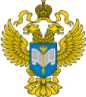 ТЕРРИТОРИАЛЬНЫЙ ОРГАН ФЕДЕРАЛЬНОЙ СЛУЖБЫ ГОСУДАРСТВЕННОЙ СТАТИСТИКИ ПО ВЛАДИМИРСКОЙ ОБЛАСТИТЕРРИТОРИАЛЬНЫЙ ОРГАН ФЕДЕРАЛЬНОЙ СЛУЖБЫ ГОСУДАРСТВЕННОЙ СТАТИСТИКИ ПО ВЛАДИМИРСКОЙ ОБЛАСТИ22 февраля 2023г.22 февраля 2023г.Пресс-выпуск